ANEXO C – TERMO DE RECEBIMENTO DA MUDANÇA(DELIVERY CONFIRMATION TERM)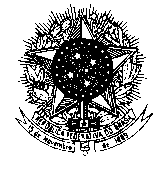 MINISTÉRIO DA DEFESACOMANDO DA AERONÁUTICACOMISSÃO AERONÁUTICA BRASILEIRA EM WASHINGTONCERTIFICADO DE RECEBIMENTO(DELIVERY CONFIRMATION RECEIPT)MILITAR:  (MILITARY PERSONNEL)ORIGEM:   (ORIGIN)DESTINO:   (DESTINATION)SERVIÇO: Transporte de Bagagem Desacompanhada (Término de Missão).		(UNACCOMPANIED BAGGAGE)Certifico que o serviço acima descrito foi prestado e toda a bagagem desacompanha foi entregue: (I certify that the service described above has been provided and all unaccompanied baggage has been delivered:)	No endereço indicado pelo USUÁRIO, conforme licitado.	(At the address indicated by the USER, as bid)	Com as observações em anexo (confeccionar Ofício descrevendo as discrepâncias, os dados de acionamento do seguro e o relato dos bens avariados para constar no PAG).	(With the notes attached)Local / Data	__________________/________/_____(Local / Date)_______________________________________                                  NOME DO MILITAR – POSTO/GRADUAÇÃO   						(Military Staff Name – Rank)